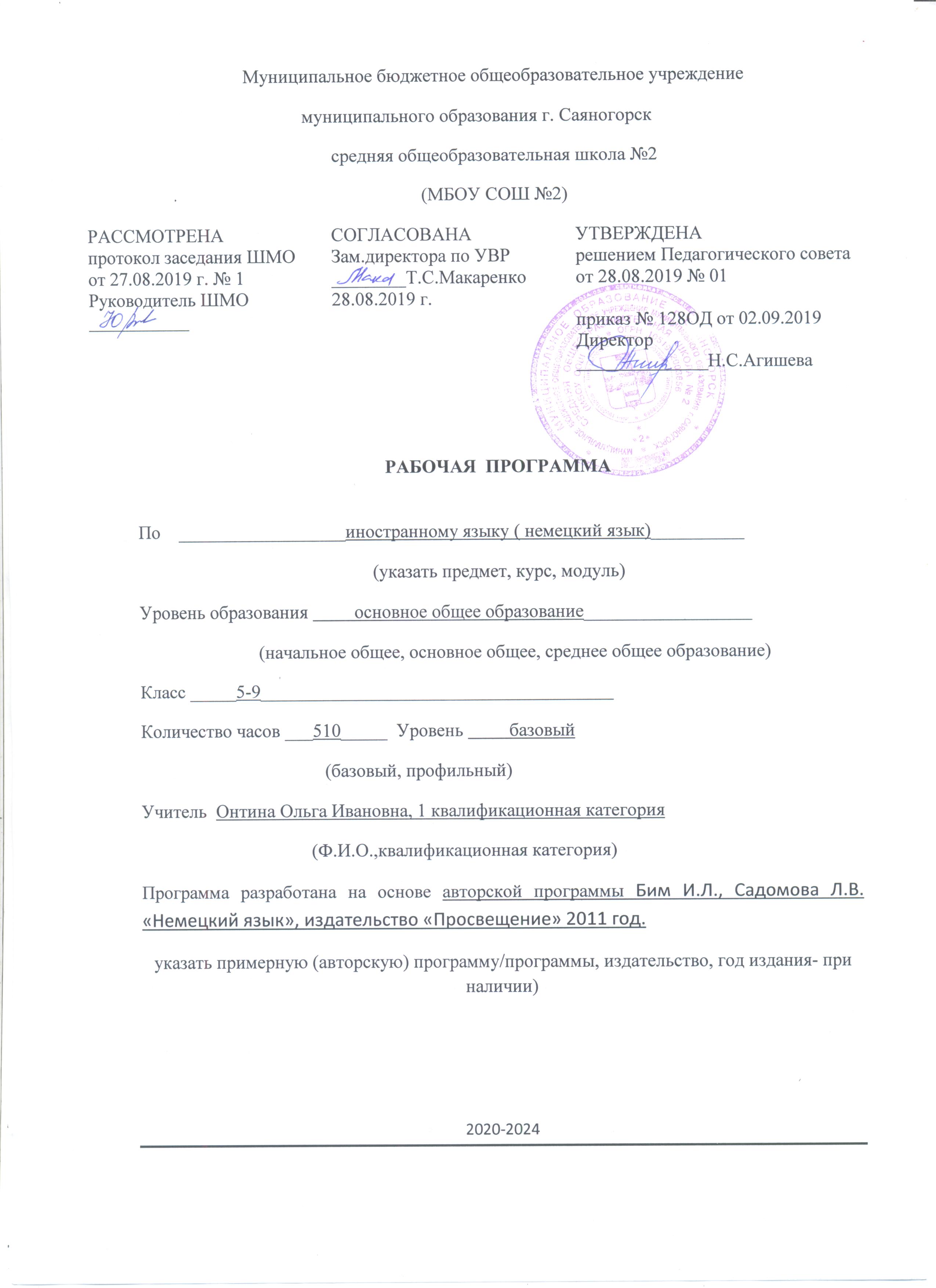 Планируемые результаты освоения учебного предметаЛичностные, метапредметные и предметные  результаты освоения предмета « Иностранный язык»  в 5 – 7 классеЛичностные результаты: 1. формирование мотивации изучения иностранных языков и стремление самосовершенствованию в образовательной области « Иностранный язык»  ( ЛР 1 )2.  осознание возможностей самореализации средствами иностранного языка (ЛР 2 )3. стремление к совершенствованию собственной речевой культуры в целом ( ЛР3 )4.  формирование коммуникативной компетенции в межкультурной и межэтнической коммуникации.( ЛР 4 )5. Формирование общекультурной и этнической идентичности личности( ЛР 5)6. Стремление к лучшему осознанию культуры своего народа и готовность содействовать  ознакомлению с ней представителей других стран; толерантное отношение впроявлениям  иной культуры; осознание себя гражданином своей страны и мира. (ЛР 6)Межпредметные результаты освоения предмета « Иностранный язык»  1.умение планировать свое речевое и неречевое поведение; (МР 1)2.  развитие коммуникативной компетенции, включая умение взаимодействовать с окружающими, выполняя разные социальные роли; (МР2)3.развитие исследовательских учебных действий, включая навык работ с информацией: поиск и выделение нужной информации, обобщение и фиксация информации; (МР3)4. развитие смыслового чтения, включая умение определять тему, прогнозировать содержание текста по заголовку/ ключевым словам, выделять основную мысль, главные факты, опуская второстепенные, устанавливать логическую последовательность основных фактов; (МР4)5.  осуществление регулятивных действий самонаблюдения, самоконтроля,  самооценки в процессе коммуникативной деятельности на иностранном языке.(МР5)Предметные результаты:Речевая компетенция  Говорение:(Диалогическая речь)1. начать, поддержать и закончить разговор; поздравить, выразить пожелания и отреагировать на них (ПР1)2. выразить благодарность; вежливо переспросить, выразить согласие /отказ.( ПР2)Объем диалогов – до 4 реплик со стороны каждого обучающегося. Монологическая речь:1. кратко высказываться о фактах и событиях, используя такие коммуникативные типы речи как описание, повествование и сообщение, а также эмоциональные и оценочные суждения; (ПР3) 2. передавать содержание, основную мысль прочитанного с опорой на текст; ( ПР4)3.сообщать краткие сведения по изученным темам (ПР4)4.  делать сообщение в связи с прочитанным/прослушанным текстом.(ПР5)Аудирование:1. воспринимать на слух и полностью понимать речь учителя(ПР6)2. выделять основную мысль в воспринимаемом на слух тексте; ( ПР7)3. выбирать главные факты, опуская второстепенные;(ПР8)4. выборочно понимать информацию в сообщениях прагматического характера с опорой на языковую догадку, контекст. ( ПР 8)Чтение:1. чтение с пониманием основного содержания (ознакомительное чтение); (ПР9)2. чтение с полным пониманием содержания (изучающее чтение);( ПР10)3. чтение с выборочным пониманием нужной или интересующей информации (просмотровое/поисковое чтение).( ПР11)Письмо:Овладение письменной речью предусматривает развитие следующих умений:1. делать выписки из текста; (ПР12)2. писать короткие поздравления с днем рождения, другим праздником (объемом до 30 слов, включая адрес), выражать пожелания (ПР13)3. заполнять анкеты и формуляры (указывать имя, фамилию, пол, возраст, гражданство, адрес);(ПР12)4. писать личное письмо с опорой на образец (расспрашивать адресат о его жизни, делах, сообщать то же о себе, выражать благодарность, просьбы), объем личного письма – 50-60 слов, включая адрес).(ПР13)Языковая компетенция: Фонетика1. Навыки адекватного произношения и различения на слух всех звуков немецкого языка; (ПР15)2. соблюдение правильного ударения в словах и фразах. ( ПР16)3. Членение предложений на смысловые группы. Соблюдение правильной интонации в различных типах предложений. (ПР17)Лексическая сторона речи1. Распознавание и использование в речи изученных лексических единиц.  (ПР18).2. Знание основных способов словообразования(ПР19)3. Понимание и использование явлений многозначности слов, синонимии, антонимии и лексической сочетаемости.(ПР20)Грамматика1.  Распознавание и использование в речи основных морфологических форм, знание признаков изученных явлений(видо-временных форм, глаголов, модальных глаголов, артиклей, степеней сравнения прилагательных и наречий, местоимений,  предлогов, числительных) (ПР21)2. Знание основных различий систем иностранного и русского языков (ПР22)Социокультурная компетенция:1 знание фамилий и имен выдающихся людей в странах изучаемого языка; (ПР23) 2. основных  нормам речевого этикет , принятых в странах изучаемого языка (ПР24)3. реалий  стран изучаемого языка( скороговорки, поговорки, пословицы (ПР25)4. знакомство с иноязычными  сказками и легендами, рассказами;( ПР26)5. с государственной символикой (флагом и его цветовой символикой, гимном, столицами страны/ стран изучаемого языка)(Пр26)6. с традициями проведения праздников Рождества, Нового года и т.д. в странах изучаемого языка;словами английского языка, вошедшими во многие языки мира, (в том числе и в русский) и русскими словами, вошедшими в лексикон немецкого языка.(ПР27)7. с представлениями о сходстве и различиях в традициях своей страны и странах изучаемого языка ( ПР28)С пониманием роли владения иностранными языками в современном мире. ( ПР29)Компенсаторная компетенция:В рамках компенсаторной компетенции учащиеся  учатся;1. находить выход из трудного положения в условиях дефицита языковых средств за счет использования контекстуальной догадки, игнорирования языковых трудностей, переспроса, словарных замен, жестов, мимики. ( ПР30)2. уметь сравнивать языковые явления родного и иностранного языков (ПР31)3. Владеть приемами работы с текстом: умение пользоваться определенной стратегией чтения/ аудирования. (ПР32)4. Уметь действовать по образцу при выполнении упражнений (ПР33)5. Уметь пользоваться справочным материалом (ПР35)6. владеть элементарными средствами выражения чувств и эмоций на иностранном языке.7. уметь рационально планировать свой учебный труд (ПР44)8. уметь работать в соответствии с намеченным планом. (ПР45)9. стремиться вести здоровый образ жизни (ПР46)Планируемые результаты изучения немецкого языка в 8 – 9 классеЛичностные результаты выпускников основной школы, формируемые при изучении иностранного языка:• формирование мотивации изучения иностранных языков и стремление к самосовершенствованию в образовательной области «Иностранный язык» (ЛР1); • осознание возможностей самореализации средствами иностранного языка (ЛР2); • стремление к совершенствованию собственной речевой культуры в целом (ЛР3); • формирование коммуникативной компетенции в межкультурной и межэтнической коммуникации (ЛР4); • развитие таких качеств, как воля, целеустремленность, креативность, инициативность, эмпатия, трудолюбие, дисциплинированность (ЛР5); • формирование общекультурной и этнической идентичности как составляющих гражданской идентичности личности (ЛР6); • стремление к лучшему осознанию культуры своего народа и готовность содействовать ознакомлению с ней представителей других стран; толерантное отношение к проявлениям иной культуры; осознание себя гражданином своей страны и мира(ЛР7); • готовность отстаивать национальные и общечеловеческие (гуманистические, демократические) ценности, свою гражданскую позицию (ЛР8).Метапредметные результаты изучения иностранного языка в основной школе: • развитие умения планировать свое речевое и неречевое поведение(МР1); • развитие коммуникативной компетенции, включая умение взаимодействовать с окружающими, выполняя разные социальные роли (МР2); • развитие исследовательских учебных действий, включая навыки работы с информацией: поиск и выделение нужной информации, обобщение и фиксация информации(МР3); • развитие смыслового чтения, включая умение определять тему, прогнозировать содержание текста по заголовку/по ключевым словам, выделять основную мысль, главные факты, опуская второстепенные, устанавливать логическую последовательность основных фактов (МР4); • осуществление регулятивных действий самонаблюдения, самоконтроля, самооценки в процессе коммуникативной деятельности на иностранном языке(МР5).Предметные результаты освоения выпускниками основной школы программы по иностранному языку: 1. В коммуникативной сфере (т. е. владении иностранным языком как средством общения)А. Речевая компетенция в следующих видах речевой деятельности:говорении:диалог • начинать, вести/поддерживать и заканчивать различные виды диалогов в стандартных ситуациях общения, соблюдая нормы речевого этикета, при необходимости переспрашивая, уточняя (ПР1); • расспрашивать собеседника и отвечать на его вопросы, высказывая свое мнение, просьбу, отвечать на предложение собеседника согласием/отказом в пределах изученной тематики и усвоенного лексико-грамматического материала (ПР2);монолог • рассказывать о себе, своей семье, друзьях, своих интересах и планах на будущее (ПР3); • сообщать краткие сведения о своем городе/селе, о своей стране и странах изучаемого языка (ПР4); • описывать события/явления, передавать основное содержание, основную мысль прочитанного или услышанного, выражать свое отношение к прочитанному/услышанному, давать краткую характеристику персонажей (ПР5);аудировании: • воспринимать на слух и полностью понимать речь учителя, одноклассников(ПР6); • воспринимать на слух и понимать основное содержание несложных аутентичных аудио- и видеотекстов, относящихся к разным коммуникативным типам речи (сообщение/рассказ/интервью) (ПР7); • воспринимать на слух и выборочно понимать с опорой на языковую догадку, контекст краткие несложные аутентичные прагматические аудио- и видеотексты, выделяя значимую/нужную/необходимую информацию (ПР8);чтении: • читать аутентичные тексты разных жанров и стилей преимущественно с пониманием основного содержания (ПР9); • читать несложные аутентичные тексты разных жанров и стилей с полным и точным пониманием и с использованием различных приемов смысловой переработки текста (языковой догадки, выборочного перевода), а также справочных материалов; уметь оценивать полученную информацию, выражать свое мнение (ПР10); • читать аутентичные тексты с выборочным пониманием значимой/нужной/интересующей информации (ПР11);письменной речи: • заполнять анкеты и формуляры (ПР12); • писать поздравления, личные письма с опорой на образец с употреблением формул речевого этикета, принятых в стране/странах изучаемого языка (ПР13); • составлять план, тезисы устного или письменного сообщения; кратко излагать результаты проектной деятельности (ПР14).Б. Языковая компетенция (владение языковыми средствами- фонетика, лексика, грамматика, орфография):орфография• применение правил написания слов, изученных в основной школе (ПР15);фонетика• адекватное произношение и различение на слух всех звуков иностранного языка; соблюдение правильного ударения в словах и фразах (ПР16); • соблюдение ритмико-интонационных особенностей предложений различных коммуникативных типов (утвердительное, вопросительное, отрицательное, повелительное); правильное членение предложений на смысловые группы (ПР17);лексика • распознавание и употребление в речи основных значений изученных лексических единиц (слов, словосочетаний, реплик-клише речевого этикета) (ПР18);грамматика • знание основных способов словообразования (аффиксации, словосложения, конверсии) (ПР19); • понимание и использование явлений многозначности слов иностранного языка, синонимии, антонимии и лексической сочетаемости (ПР20); • распознавание и употребление в речи основных морфологических форм и синтаксических конструкций изучаемого иностранного языка; знание признаков изученных грамматических явлений (видо-временных форм глаголов, модальных глаголов и их эквивалентов, артиклей, существительных, степеней сравнения прилагательных и наречий, местоимений, числительных, предлогов) (ПР21); • знание основных различий систем иностранного и русского/родного языков (ПР22).В.Социокультурная компетенция: • знание национально-культурных особенностей речевого и неречевого поведения в своей стране и странах изучаемого языка; применение этих знаний в различных ситуациях формального и неформального межличностного и межкультурного общения (ПР23); • распознавание и употребление в устной и письменной речи основных норм речевого этикета (реплик-клише, наиболее распространенной оценочной лексики), принятых в странах изучаемого языка (ПР24); • знание употребительной фоновой лексики и реалий страны/стран изучаемого языка, некоторых распространенных образцов фольклора (скороговорки, поговорки, пословицы) (ПР25); • знакомство с образцами художественной, публицистической и научно-популярной литературы (ПР26); • представление об особенностях образа жизни, быта, культуры стран изучаемого языка (всемирно известных досто-примечательностях, выдающихся людях и их вкладе в мировую культуру) (ПР27); • представление о сходстве и различиях в традициях своей страны и стран изучаемого языка (ПР28); • понимание роли владения иностранными языками в современном мире (ПР29).Г. Компенсаторная компетенция — умение выходить из трудного положения в условиях дефицита языковых средств при получении и приеме информации за счет использования контекстуальной догадки, игнорирования языковых трудностей, переспроса, словарных замен, жестов, мимики (ПР30). 2. В познавательной сфере:• умение сравнивать языковые явления родного и ино-странного языков на уровне отдельных грамматических явлений, слов, словосочетаний, предложений (ПР31); • владение приемами работы с текстом: умение пользоваться определенной стратегией чтения/аудирования в зависимости от коммуникативной задачи (читать/слушать текст с разной глубиной понимания) (ПР32); • умение действовать по образцу/аналогии при выполнении упражнений и составлении собственных высказываний в  пределах тематики основной школы (ПР33); • готовность и умение осуществлять индивидуальную и совместную проектную работу (ПР34); • умение пользоваться справочным материалом (грамматическим и лингвострановедческим справочниками, двуязычным и толковым словарями, мультимедийными средствами) (ПР35); • владение способами и приемами дальнейшего самостоятельного изучения иностранных языков (ПР36).3. В ценностно-ориентационной сфере:• представление о языке как средстве выражения чувств, эмоций, основе культуры мышления (ПР37); • достижение взаимопонимания в процессе устного и письменного общения с носителями иностранного языка, установления межличностных и межкультурных контактов в доступных пределах (ПР38); • представление о целостном полиязычном, поликультурном мире, осознание места и роли родного и иностранных языков в этом мире как средства общения, познания, самореализации и социальной адаптации (ПР39); • приобщение к ценностям мировой культуры как через источники информации на иностранном языке (в том числе мультимедийные), так и через непосредственное участие в  школьных обменах, туристических поездках, молодежных форумах (ПР40). 4. В эстетической сфере: • владение элементарными средствами выражения чувств и эмоций на иностранном языке (ПР41); • стремление к знакомству с образцами художественного творчества на иностранном языке и средствами иностранного языка (ПР42); • развитие чувства прекрасного в процессе обсуждения современных тенденций в живописи, музыке, литературе (ПР43).5. В трудовой сфере: • умение рационально планировать свой учебный труд (ПР44); • умение работать в соответствии с намеченным планом (ПР45). 6. В физической сфере: • стремление вести здоровый образ жизни (режим труда и отдыха, питание, спорт, фитнес) (ПР46).Содержание  учебного предмета1. Речевая компетенцияПредметное содержание устной и письменной речиПредметное содержание устной и письменной речи, предлагаемое в авторской программе, полностью включает темы, предусмотренные стандартом по иностранным языкам. Ряд тем рассматривается более подробно.Учащиеся учатся общаться в ситуациях социально-бытовой, учебно-трудовой и социально-культурной сфер общения в рамках следующей тематики:Я, моя семья, мои друзья. Члены моей семьи (внешность, черты характера, профессии, хобби). Взаимоотношения в семье. Семейные праздники. Дом. Помощь по дому. Покупки. Еда. Моя одежда. Молодежная мода. Здоровый образ жизни: посещение врача, спорт, правильное питание, отказ от вредных привычек. Характер и увлечения друзей. Взаимоотношения с друзьями.Мир моих увлечений. Любимые занятия и развлечения (спортивные занятия, чтение, телевидение, участие в викторинах и конкурсах, компьютер, интернет). Животные на воле и в неволе. Путешествия.Школьное образование. Школьная жизнь: взаимоотношения между учителями и учениками, между учащимися, правила поведения в школе, наказания, школьная форма. Учебные предметы и отношение к ним. Школьная жизнь зарубежных сверстников: типы школ, учебные предметы. Каникулы. Международные школьные обмены. Выбор профессии. Роль английского и русского языков в современном мире.Мир вокруг меня. В городе и за городом. Ориентация в городе. Транспорт. Достопримечательности родного города. Средства коммуникации (телефон, компьютер). Будущее нашей планеты: техногенные катастрофы, научно-технический прогресс.Страна / страны изучаемого языка и родная страна. Географические и природные условия,погода, население, столицы, денежные единицы, официальные языки в Федеративной Республике Германии, Австрии. Швейцарии   и России.  Достопримечательности Берлина и Москвы. Некоторые праздники и традиции. Выдающиеся люди и их вклад в мировую культуру. Мои зарубежные сверстники (их увлечения, любимые писатели и книги / сказки). Тематическое планированиЕ учебного предметаТематическое планирование 5 классТематическое планирование 6 классТематическое планирование 7 классТематическое планирование 8 классТематическое планирование 9 класс№РазделКоличество часовИз нихИз нихИз нихИз нихИз них№РазделКоличество часов5 класс6 класс7 класс8 класс9 классЯ и моя семьяМежличностные взаимоотношения в семье, со сверстниками; решение конфликтных ситуаций. Внешность и характеристики человека. 69962430Досуг и увлечения (чтение, кино, театр, музей, музыка). Виды отдыха, путешествия. Молодежная мода. Покупки. 99321172623Здоровый образ жизни: режим труда и отдыха, спорт, сбалансированное питание. 301317Школьное образование, школьная жизнь, изучаемые предметы и отношение к ним. Переписка с зарубежными сверстниками. Каникулы в различное время года. 674324Мир профессий. Проблемы выбора профессии. Роль иностранного языка в планах на будущее. 30822Вселенная и человек. Природа: флора и фауна. Проблемы экологии. Защита окружающей среды. Климат, погода. Условия проживания в городской/сельской местности. Транспорт.   81221346Средства массовой информации и коммуникации (пресса, телевидение, радио, Интернет). 2727Страна/страны изучаемого языка и родная страна,  их географическое положение,  столицы и крупные города, достопримечательности, культурные особенности (национальные праздники, знаменательные даты, традиции, обычаи), выдающиеся люди, их вклад в науку и мировую культуру. 10731163228ИТОГО510102102102102102№ТемаКолич-во часов1Я и моя семья92Страна/страны изучаемого языка и родная страна103Мир профессий.84Вселенная и человек.95Страна/страны изучаемого языка и родная страна Где и как живут здесь люди?116Досуг и увлечения87Страна/страны изучаемого языка и родная страна.  Как выглядит  город108Вселенная и человек. Большая уборка в городе.139Досуг и увлечения В город снова приезжают гости1010Досуг и увлеченияНаши немецкие подруги и друзья готовятся к прощальному празднику14Итого102ч№ТемаКолич-во часов1ПОВТОРЕНИЕ за 5 класс72Школьное образование. Начало учебного года123Вселенная и человек. На улице осень84Школьное образование. Немецкие школы. Какие они?135Школьное образование. Что   делают в школе немецкие дети166Здоровый образ жизни. Свободное время –труд, досуг и увлечения137Страна/страны изучаемого языка и родная страна,  Поездка с классом по Германии148Досуг и увлеченияВ конце учебного года - карнавал.149Резерв5Итого102ч№ТемаКолич-во часов1Повторение. (После летних каникул.)72Страна/страны изучаемого языка и родная страна.Наша Родина153Страна/страны изучаемого языка и родная страна.Жизнь в городе124Вселенная и человек.Транспорт в городеКакое движение в современном большом городе.155Вселенная и человек. Жизнь на селе156Вселенная и человек.Экология157Здоровый образ жизни. Спорт, здоровьеВ здоровом теле – здоровый дух.158Резерв8Итого102ч№ТемаКолич-во часов1Повторение72Я  и моя семья. Как хорошо было летом!173Школьное образованиеА сейчас уже школа164Досуг и увлечения. Мы готовимся к путешествию по Германии.225Страна/страны изучаемого языка и родная страна. Путешествие по Германии256Обобщающее повторение77Резерв8Итого102ч№ТемаКолич-во часов1Повторение72 КНИГИ, ЧТЕНИЕ103 ПРОБЛЕМЫ ПОДРОСТКОВ224РОЖДЕСТВО В ГЕРМАНИИ95ПРОФЕССИИ196СМИ227ПОВТОРЕНИЕ ПО ПРОЙДЕННЫМ ТЕМАМ118РЕЗЕРВ2Итого102ч